Animal Farm Formal Literary Analysis PaperYour Task: Choose one of the following prompts and type a one-ish page, double-spaced formal response analyzing Animal Farm. Submit your response to turnitin.com by Tuesday, October 24 at 8:00 am.Use quotes from AF as evidence to support your thesis statement (Response to the prompt)Through Chapter 5MLA formatPrompt Options:The pigs of Animal Farm use rhetoric and propaganda to drum up support for their new way of life. Which propaganda technique is employed most effectively?Analyze the characterization of Mollie. What role does she play, both literally and allegorically?Scoring Rubric:Exceeds or Meets Standard		Approaching Standard	  Needs Improvement15-12 points			      11-9 points		   	     8 points or below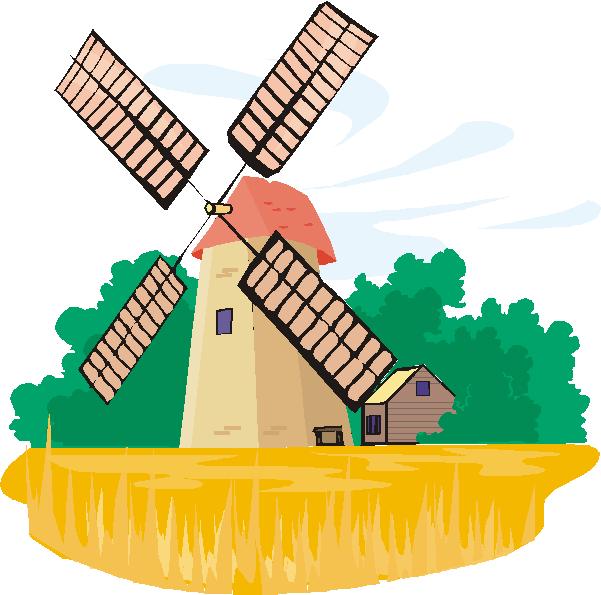 Compelling topic/thesis sentenceResonant quotations fluently integrated as evidencePerfect citation formatCreative, complex analysis connects evidence to thesisSatisfying resolution Scintillating word choice and editingSimple topic/thesis sentenceRelevant quotations used as evidenceInconsistent citation formatSimple analysis connects evidence to thesisServiceable conclusion sentenceClear word choice and editing Confusing topic/thesis sentenceFactual inaccuraciesInappropriate evidence presentedPervasive citation errorsSummary serves as analysisConclusion is lackingGrammar, fluency, and punctuation issues confuse the readerFormat Issues